Порівняльна таблицядо проєкту наказу Міністерства фінансів України«Про затвердження Змін до форми Податкової декларації екологічного податку»Міністр фінансів України                                                                                                                        Сергій МАРЧЕНКО__ ______________ 2023 р.Зміст положення акта законодавстваЗміст відповідного положення проєкту актаПодаткова декларація екологічного податкуПодаткова декларація екологічного податку…….…….Рядок 4Рядок 4…….…….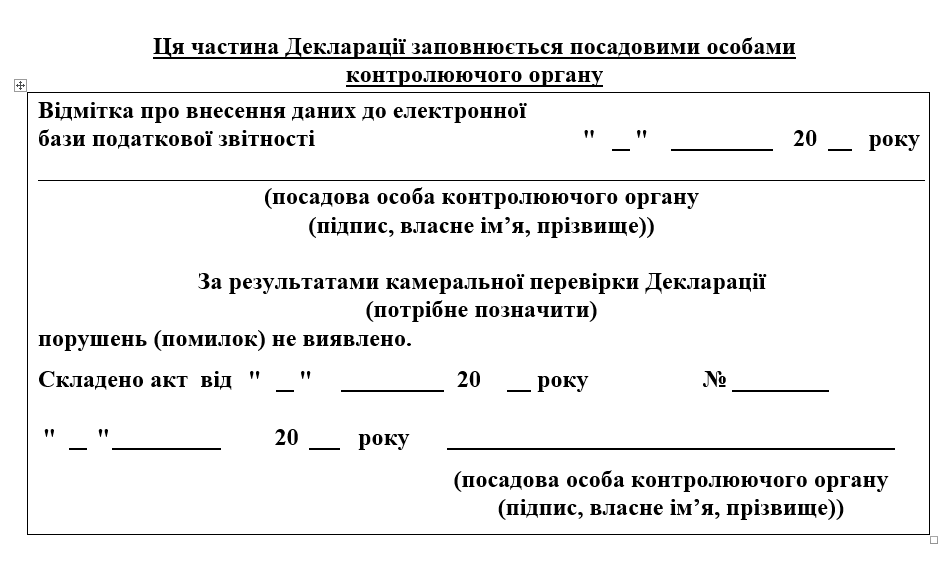 виключитиДодатки до Податкової декларації екологічного податкуДодатки до Податкової декларації екологічного податкуДодаток 1Розрахунок за викиди забруднюючих речовин в атмосферне повітря стаціонарними джерелами забрудненняДодаток 1Розрахунок за викиди забруднюючих речовин в атмосферне повітря стаціонарними джерелами забрудненняРядок 8Рядок 8виключитиПримітка 14Примітка 1414 Нараховується платником самостійно відповідно до підпункту 129.1.3 пункту 129.1 та абзацу третього пункту 129.4 статті 129 глави 12 розділу ІІ Податкового кодексу України.виключитиДодаток 2 Розрахунок за скиди забруднюючих речовин безпосередньо у водні об’єктиДодаток 2 Розрахунок за скиди забруднюючих речовин безпосередньо у водні об’єктиРядок 8Рядок 8виключитиПримітка 15Примітка 1515 Нараховується платником самостійно відповідно до підпункту 129.1.3 пункту 129.1 та абзацу третього пункту 129.4 статті 129 глави 12 розділу ІІ Податкового кодексу України.виключитиДодаток 3Розрахунок за розміщення відходів у спеціально відведених для цього місцях чи на об’єктахДодаток 3Розрахунок за розміщення відходів у спеціально відведених для цього місцях чи на об’єктахРядок 8Рядок 8виключитиПримітка 16Примітка 1616 Нараховується платником самостійно відповідно до підпункту 129.1.3 пункту 129.1 та абзацу третього пункту 129.4 статті 129 глави 12 розділу ІІ Податкового кодексу України.виключитиДодаток 4Розрахунок за утворення радіоактивних відходів (включаючи вже накопичені)Додаток 4Розрахунок за утворення радіоактивних відходів (включаючи вже накопичені)Рядок 8Рядок 8виключитиПримітка 18Примітка 1818 Нараховується платником самостійно відповідно до підпункту 129.1.3 пункту 129.1 та абзацу третього пункту 129.4 статті 129 глави 12 розділу ІІ Податкового кодексу України.виключитиДодаток 5Розрахунок за утворення радіоактивних відходів і сплачується за придбання джерел(а) іонізуючого випромінюванняДодаток 5Розрахунок за утворення радіоактивних відходів і сплачується за придбання джерел(а) іонізуючого випромінюванняРядок 8Рядок 8виключитиПримітка 13Примітка 1313 Нараховується платником самостійно відповідно до підпункту 129.1.3 пункту 129.1 та абзацу третього пункту 129.4 статті 129 глави 12 розділу ІІ Податкового кодексу України.виключитиДодаток 6Розрахунок за тимчасове зберігання радіоактивних відходів їх виробниками понад установлений особливими умовами ліцензії строкДодаток 6Розрахунок за тимчасове зберігання радіоактивних відходів їх виробниками понад установлений особливими умовами ліцензії строкРядок 8Рядок 8виключитиПримітка 14Примітка 1414 Нараховується платником самостійно відповідно до підпункту 129.1.3 пункту 129.1 та абзацу третього пункту 129.4 статті 129 глави 12 розділу ІІ Податкового кодексу України.виключити